Календарь памятных дат
военной истории России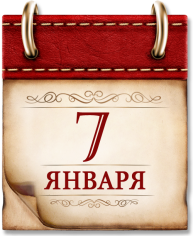 Памятная дата военной истории России 
В этот день в 1878 году началось сражение с турецкой армией при Шейново (Болгария), в котором русские войска одержали стратегически важную победу. Легендарном генералу Скобелеву она добавила славы, а русскую армию приблизила к победоносному окончанию войны 1877-1878 годов.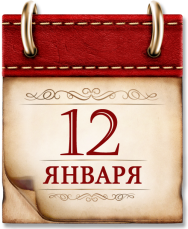 Памятная дата военной истории России 
В этот день в 1945 году советские войска начали Висло-Одерскую операцию. После тщательной подготовки войска Жукова и Конева разгромили сильную немецкую группировку в Польше в первые дни, а в начале февраля советская армия оказалась в 60-70 километрах от Берлина.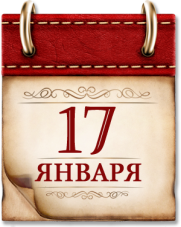 Памятная дата военной истории России
В этот день в 1945 году советские войска освободили Варшаву от немецко-фашистских войск.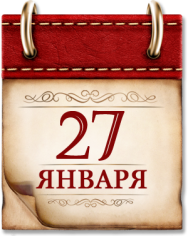 День воинской славы России 
В этот день в 1944 году советские войска освободили от блокады немецко-фашистских войск город Ленинград.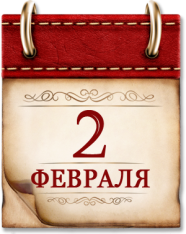 День воинской славы России 
В этот день в 1943 году советские войска разгромили немецко-фашистские войска в Сталинградской битве.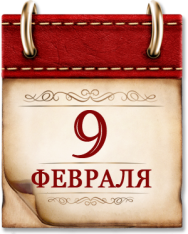 Памятная дата военной истории России
В этот день в 1904 году российский крейсер «Варяг» и канонерская лодка «Кореец» геройски сражались с японской эскадрой в бухте Чемульпо.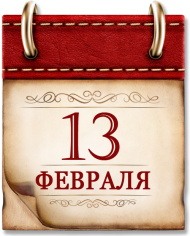 Памятная дата военной истории России
В этот день в 1945 году советские войска освободили город Будапешт. В тяжелых боях за взятие столицы Венгрии, оккупированной немцами, наши войска потеряли свыше 80 тысяч человек. Но советский солдат принес венграм свободу — «И на груди его светилась медаль за город Будапешт».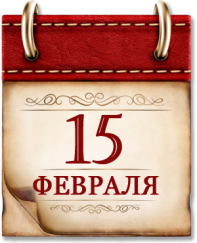 День памяти о россиянах, исполнявших служебный долг за пределами Отечества. В этот день в 1989 году советские войска были выведены из Афганистана.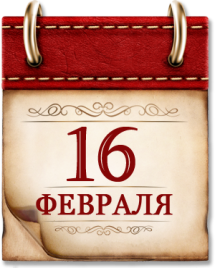 Памятная дата военной истории России
В этот день в 1916 году русские войска под командованием Николая Николаевича Юденича взяли турецкую крепость Эрзерум.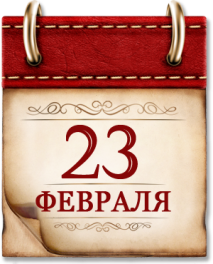 День защитника Отечества
В 1918 году (28 января) была создана Рабоче-Крестьянская Красная армия.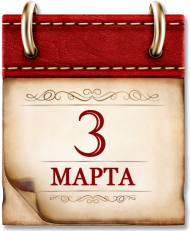 Памятная дата военной истории России 
В этот день в 1799 году русская эскадра под командованием Фёдора Фёдоровича Ушакова взяла штурмом крепость Корфу.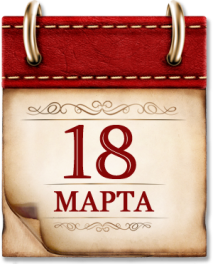 Памятная дата военной истории России
В этот день в 1809 году русские войска завершили героический переход по льду Ботнического залива в ходе войны со Швецией.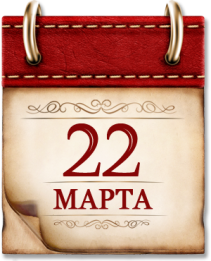 Памятная дата военной истории России
В этот день в 1915 году русские войска после многомесячной осады взяли крупнейшую австрийскую крепость Перемышль.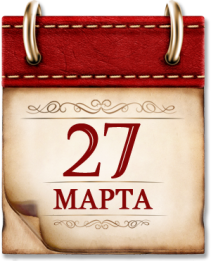 Памятная дата военной истории России
В этот день в 1111 году русские дружины разбили половецкое войско.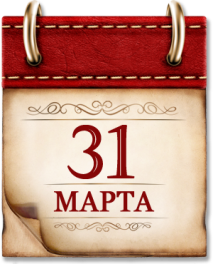 Памятная дата военной истории России
В этот день в 1814 году русские войска и их союзники вступили в Париж. Европа была освобождена от владычества Наполеона.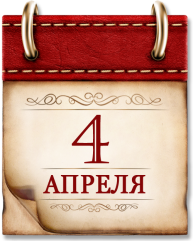 Памятная дата военной истории России
В этот день в 1945 году советские войска освободили Братиславу.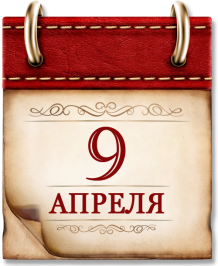 Памятная дата военной истории России
В этот день в 1945 году советские войска взяли мощную германскую крепость Кенигсберг.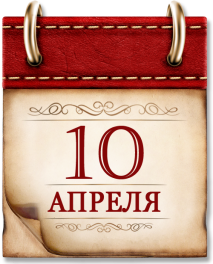 Памятная дата военной истории России
В этот день в 1944 году освобождена Одесса от румынско-немецких войск.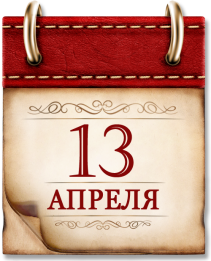 Памятная дата военной истории России
В этот день в 1945 году советские войска освободили столицу Австрии Вену.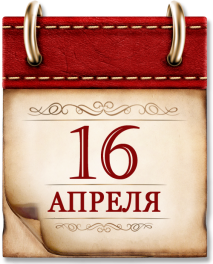 Памятная дата военной истории России
В этот день в 1945 году началась Берлинская стратегическая наступательная операция.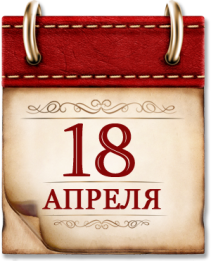 День воинской славы России
В 1242 году (5 апреля) русские воины князя Александра Невского одержали победу над немецкими рыцарями на Чудском озере.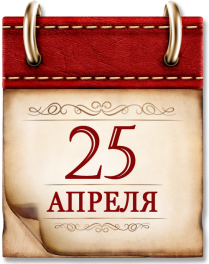 День воинской славы России
День капитуляции Берлина в 1945 году.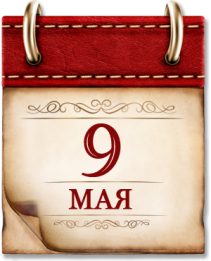 День Победы советского народа в Великой Отечественной войне
В этот день в 1945 году была подписана капитуляция фашистской Германии.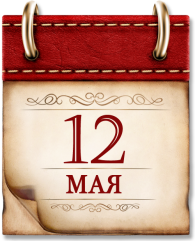 Памятная дата военной истории России
День полного освобождения Крыма. Окончание Крымской наступательной операции в 1944 году.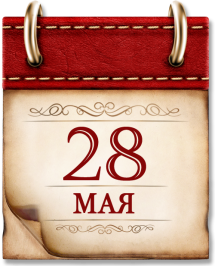 День пограничника
В этот день в 1918 году Декретом Совнаркома учреждена пограничная охрана РСФСР.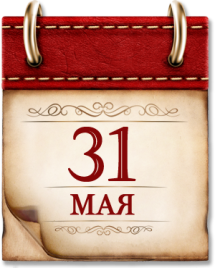 Памятная дата военной истории России
В этот день в 1814 году был подписан Парижский мирный договор и окончилась война против наполеоновской империи.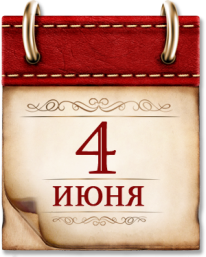 Памятная дата военной истории России
В этот день в 1916 году в ходе Первой мировой войны началось наступление русских войск под командованием Алексея Алексеевича Брусилова.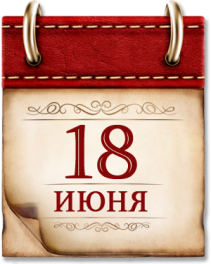 Памятная дата военной истории России
В этот день в 1855 году русские войска в ходе обороны Севастополя отразили штурм англо-французско-турецких войск на Малахов курган.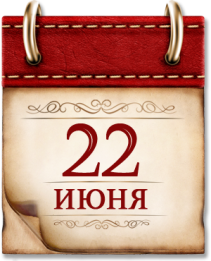 День памяти о погибших в Великой Отечественной войне
В этот день в 1941 году фашистская Германия напала на СССР.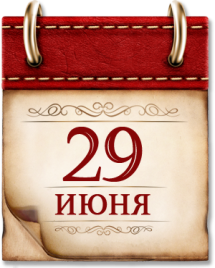 День памяти о партизанах и подпольщиках, сражавшихся с фашистами в годы Великой Отечественной войны.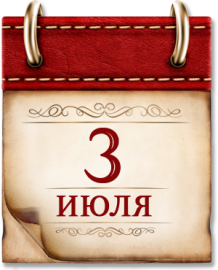 Памятная дата военной истории Отечества
В этот день в 1944 году советские войска освободили Минск от немецко-фашистских захватчиков.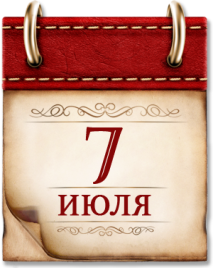 День воинской славы России
В этот день в 1770 году русский флот под командованием графа Алексея Григорьевича Орлова одержал победу над турецким флотом в Чесменском сражении.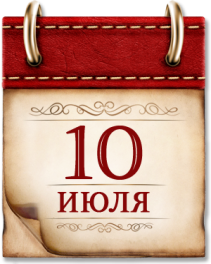 День воинской славы России
В 1709 году (8 июля) русская армия под командованием Петра Первого одержала победу над шведскими войсками в Полтавском сражении.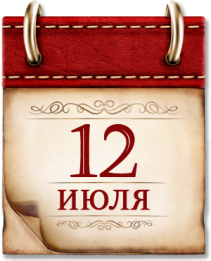 Памятная дата военной истории Отечества
В этот день в 1943 году под Прохоровкой произошло крупнейшее во Второй мировой войне танковое сражение между советской и германской армиями.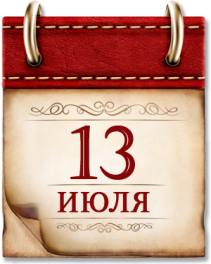 Памятная дата военной истории России
В этот день в 1944 году советские войска освободили Вильнюс от немецко-фашистских захватчиков.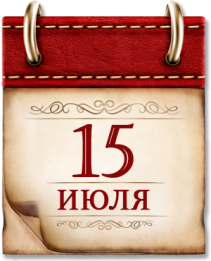 Памятная дата военной истории России
В этот день в 1410 году русские войска и их союзники одержали победу над немецкими рыцарями в Грюнвальдской битве.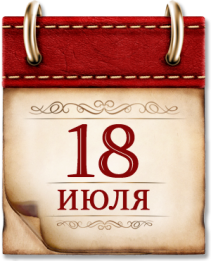 Памятная дата военной истории России
В этот день в 1770 год русская армия под командованием Петра Александровича Румянцева одержала победу над турецкой армией при Ларге.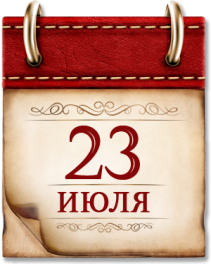 Памятная дата военной истории России
В этот день в 1240 году русские воины под командованием князя Александра Ярославича одержали победу над шведами в Невской битве.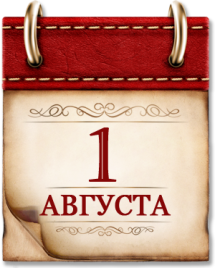 Памятная дата военной истории России
В этот день в 1770 году русская армия одержала победу над турецкой армией при Кагуле.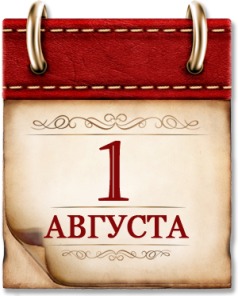 День памяти о погибших в Первой мировой войне
В этот день в 1914 году Германия объявила войну России.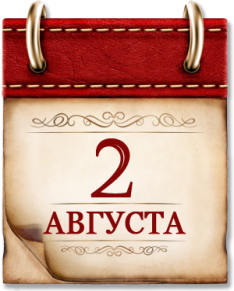 Памятная дата военной истории России
В этот день в 1572 году русские войска под предводительством князей Михаила Воротынского и Дмитрия Хворостинина разбили татарское войско при Молодях.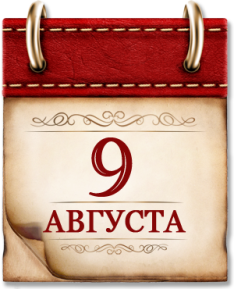 День воинской славы России
В 1714 году (7 августа) русский флот под командованием Петра Первого одержал первую в российской истории морскую победу над шведами у мыса Гангут.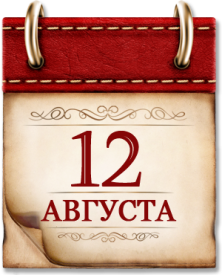 Памятная дата военной истории России
В 1759 году русские войска и их союзники разгромили прусские войска в сражении при Кунерсдорфе.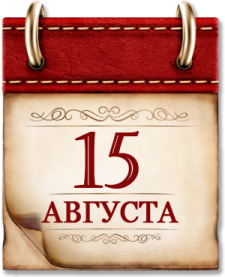 Памятная дата военной истории России
В этот день в 1799 году русские войска под командованием Александра Васильевича Суворова разгромили французские войска в битве при Нови.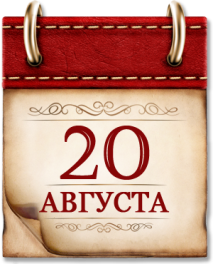 Памятная дата военной истории России
В этот день в 1914 году русские войска одержали победу над германской армией в Гумбинненском сражении.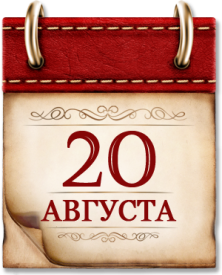 Памятная дата военной истории России
В этот день в 1939 году советские войска под командованием Георгия Константиновича Жукова разгромили японские войска на реке Халхин-Гол.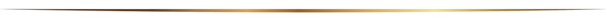 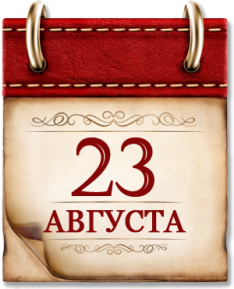 День воинской славы России
В этот день в 1943 году советские войска разгромили немецко-фашистские войска в Курской битве.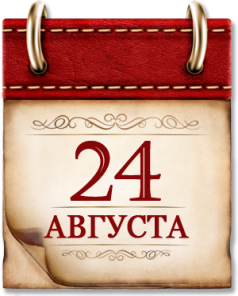 Памятная дата военной истории Отечества
В этот день в 1944 году советские войска освободили Кишинёв от немецко-фашистских захватчиков.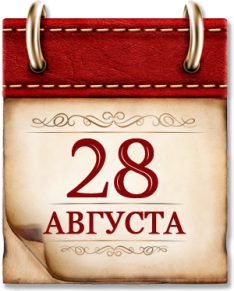 Памятная дата военной истории России
В этот день в 1739 году русские войска под командованием Бурхарда Миниха разбили турецкую армию под Ставучанами.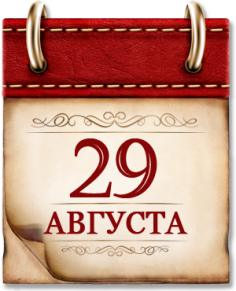 Памятная дата военной истории России
В этот день в 1813 году русская гвардия отличилась в сражении против французской армии при Кульме.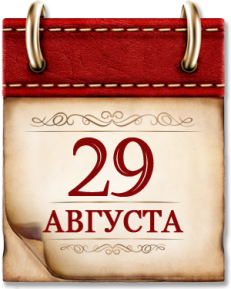 Памятная дата военной истории России
В этот день в 1944 году завершилась Ясско-Кишиневская операция, в ходе которой была освобождена Молдавия, а Румыния — выведена из войны.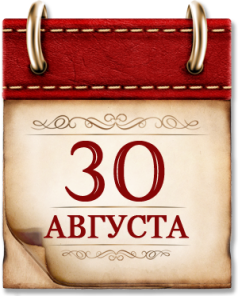 Памятная дата военной истории России
В этот день в 1757 году русские войска под командованием Степана Фёдоровича Апраксина одержали победу над прусской армией в сражении под Гросс-Егерсдорфом.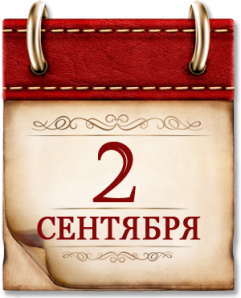 Памятная дата военной истории России
В этот день в 1945 году окончилась Вторая мировая война.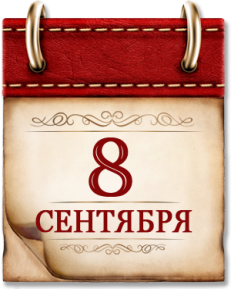 День воинской славы России
В 1812 году (7 сентября) русская армия под командованием Михаила Илларионовича Кутузова выстояла в генеральном сражении с французской армией при селе Бородино.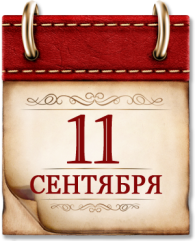 День воинской славы России
В 1790 году (9 сентября) русская эскадра под командованием Фёдора Фёдоровича Ушакова одержала победу над турецкой эскадрой у мыса Тендра.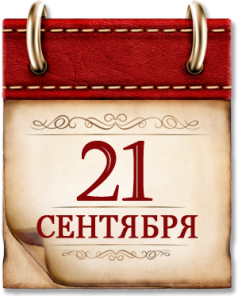 День воинской славы России
В 1380 году (8 сентября) русские полки во главе с великим князем Дмитрием Донским одержали победу над ордынскими войсками в Куликовской битве.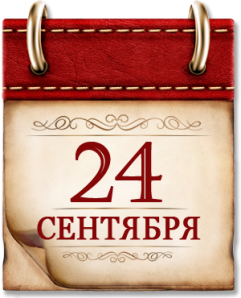 Памятная дата военной истории России
В 1799 году русские войска под командованием Александра Васильевича Суворова совершили героический переход через перевал Сен-Готард в Швейцарии.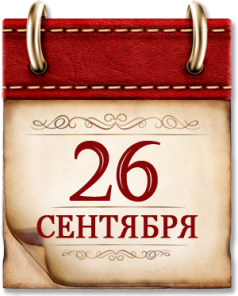 Памятная дата военной истории России
В этот день в 1914 году русские войска под командованием Николая Иванова разгромили австро-венгерские войска в Галицийской битве.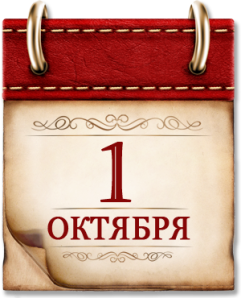 Памятная дата военной истории России
В этот день в 1609 году началась героическая многолетняя оборона Смоленска от польско-литовских войск.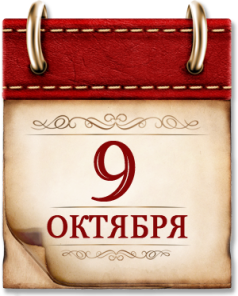 Памятная дата военной истории России
В этот день в 1760 году русские войска в ходе Семилетней войны заняли Берлин.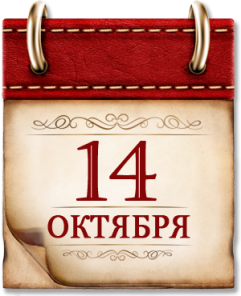 Памятная дата военной истории России
В этот день в 1811 году русские войска под командованием Михаила Илларионовича Кутузова окружили и уничтожили турецкую армию в рамках Слободзейской операции.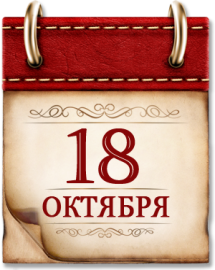 Памятная дата военной истории России
В этот день в 1813 году русская армия и её союзники одержали победу над наполеоновскими войсками в Битве народов под Лейпцигом.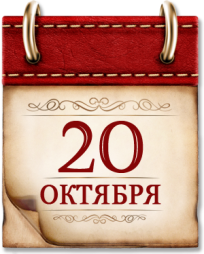 Памятная дата военной истории России
В этот день в 1827 году русский флот и его союзники разгромили турецкий флот в Наваринском морском сражении.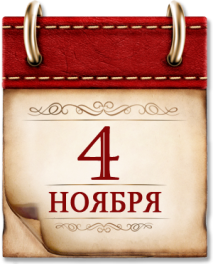 День народного единства
В 1612 году народное ополчение под командованием князя Дмитрия Пожарского освободило Москву от иноземных захватчиков.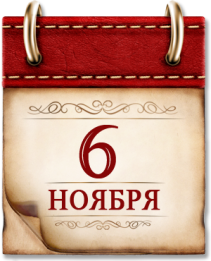 Памятная дата военной истории Отечества
В этот день в 1943 году советские войска освободили Киев от немецко-фашистских захватчиков.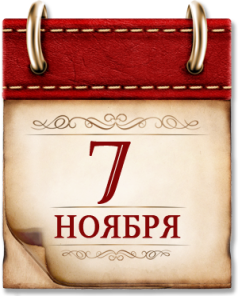 День проведения военного парада на Красной площади в Москве в ознаменование двадцать четвертой годовщины Великой Октябрьской социалистической революции (1941 год)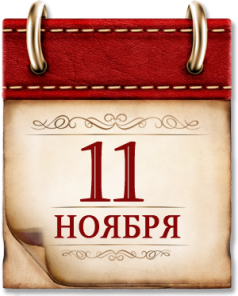 Памятная дата мировой военной истории
В этот день в 1918 году окончилась Первая мировая война.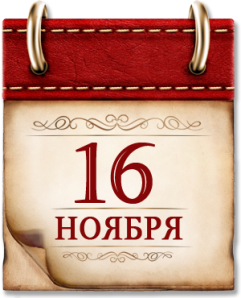 Памятная дата военной истории России
В этот день в 1805 году русские войска под командованием князя Петра Ивановича Багратиона противостояли многократно превосходящим силам французов при Шенграбене.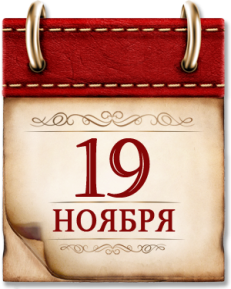 День ракетных войск и артиллерии
В этот день в 1942 году в 7.30 утра в Сталинграде залпами «катюш» началась 80-минутная артподготовка. 3500 орудий громили оборону гитлеровских войск. Враг был подавлен сокрушительным огнем, а в 8.50 началась наступательная операция советских войск под кодовым названием «Уран».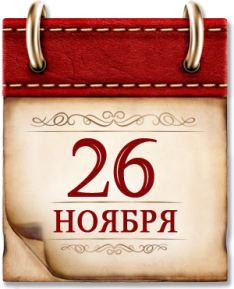 Памятная дата военной истории России
В этот день в 1904 году русские войска в ходе обороны крепости Порт-Артур отразили штурм японских войск.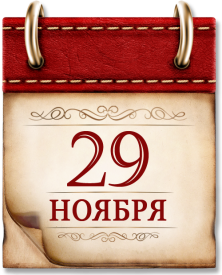 Памятная дата военной истории России
В этот день в 1941 году советские войска Южного фронта освободили Ростов-на-Дону.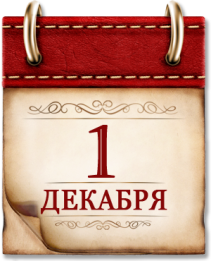 День воинской славы России
В 1853 году (30 ноября) русская эскадра под командованием Павла Степановича Нахимова одержала победу над турецкой эскадрой у мыса Синоп.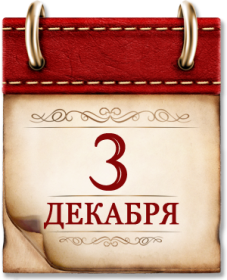 День Неизвестного солдата
3 декабря 1966 года, в ознаменование 25-й годовщины разгрома немецких войск под Москвой, прах неизвестного солдата перенесен из братской могилы на 41-м километре Ленинградского шоссе и торжественно захоронен у Кремлевской стены. 8 мая 1967 года зажжен Вечный огонь.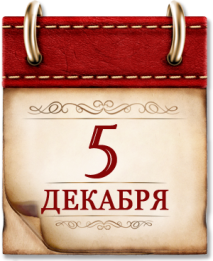 День воинской славы России
В этот день в 1941 году началось контрнаступление Красной армии против немецко-фашистских войск в битве под Москвой.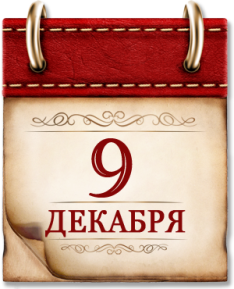 День Героев Отечества
В 1769 году был учрежден военный орден Святого Георгия Победоносца.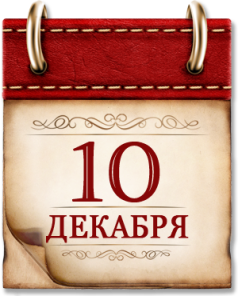 Памятная дата военной истории России
В этот день в 1877 году русские войска взяли турецкую крепость Плевна.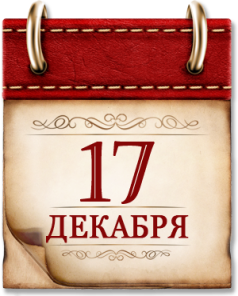 Памятная дата военной истории России
В этот день в 1788 году русские войска под командованием князя Григория Александровича Потемкина взяли турецкую крепость Очаков.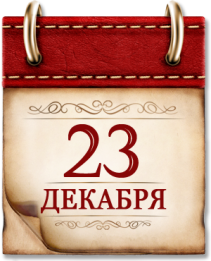 100-летие Дальней авиации России
23 декабря 1914 года указом императора Николая II было утверждено постановление Военного Совета о формировании первой эскадры самолетов «Илья Муромец». Это положило начало дальней (стратегической) авиации не только в России, но и в мире. День Дальней авиации ВВС России.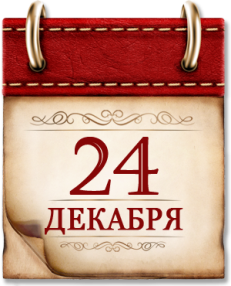 День воинской славы России
В 1790 году (22 декабря) русские войска под командованием Александра Васильевича Суворова взяли турецкую крепость Измаил.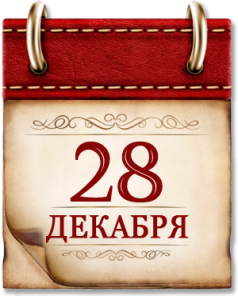 Памятная дата военной истории России
В этот день в 1877 году русские войска разгромили турецкую армию при Шейново у Шипкинского перевала.